Слагаемые. Сумма.Предмет: математикаУчитель: Труфакина Вера НиколаевнаКласс: 1 Тема урока: Слагаемые. Сумма.Дидактическая цель: познакомить учащихся с компонентами сложения, способствовать  развитию вычислительных навыков.Тип урока: Изучение нового материалаПланируемые результаты:Предметные: знать название чисел при сложении;уметь употреблять новые понятия математической речи;совершенствовать вычислительные навыки;формировать умение решать простые задачи;выбирать различные способы чтения математических выражений.Метапредметные УУД:Познавательные: использование имеющихся знаний;исследование учебной задачи;установление логических, причинно-следственных связей,применение знаково-символической схемы.Коммуникативные:умение слушать и вступать в диалог;умение правильно выражать свои мысли;умение контролировать и корректировать действия других обучающихся;оформление своей мысли в устной речи;обоснование своего ответа;умение ориентироваться в своей системе знаний.Регулятивные:  уметь самостоятельно планировать и выполнять свои действия на знакомом учебном материале;выполнять действия в сотрудничестве с учителем по предложенному плану;самостоятельно выстраивать план действий по решению учебной задачи изученного вида.Личностные УУД: самооценка своих возможностей;формирование положительного отношения к учениюПланируемые результаты (метапредметные универсальные учебные действия): Регулятивные: научится оценивать результат своей работы на уроке. Познавательные: владеть общими приемами решения задач, выполнения заданий и вычислений; использовать простейшие таблицы и схемы для решения конкретных задач. Коммуникативные: слушать и вступать в диалог, участвовать в коллективном обсуждении. Личностные: положительно относиться к школе, учению; проявлять познавательные потребности и учебные мотивы; соблюдать организованность, дисциплинированность на уроке, действовать согласно памятке обращения с учебными пособиями, наглядным материалом.Планируемые результаты (метапредметные универсальные учебные действия): Регулятивные: научится оценивать результат своей работы на уроке. Познавательные: владеть общими приемами решения задач, выполнения заданий и вычислений; использовать простейшие таблицы и схемы для решения конкретных задач. Коммуникативные: слушать и вступать в диалог, участвовать в коллективном обсуждении. Личностные: положительно относиться к школе, учению; проявлять познавательные потребности и учебные мотивы; соблюдать организованность, дисциплинированность на уроке, действовать согласно памятке обращения с учебными пособиями, наглядным материалом.нируемые результаты (метапредметные универсальные учебные действия): Регулятивные: научится оценивать результат своей работы на уроке. Познавательные: владеть общими приемами решения задач, выполнения заданий и вычислений; использовать простейшие таблицы и схемы для решения конкретных задач. Коммуникативные: слушать и вступать в диалог, участвовать в коллективном обсуждении. Личностные: положительно относиться к школе, учению; проявлять познавательные потребности и учебные мотивы; соблюдать организованность, дисциплинированность на уроке, действовать согласно памятке обращения с учебными пособиями, наглядным материалом.Методы: частично-поисковыйФормы организации познавательной деятельности: фронтальная, индивидуальная, парная Средства обучения: компьютер, учебники, тетради	Этап урокаСодержание урока1. Мотивация (самоопределение) к учебной деятельности Организация урока, проверка готовности к уроку; называть числа в порядке их следования при счете.Начинаем урок математики. Сегодня у нас на уроке гости. Поздороваемся, улыбнёмся друг другу.Раз, два, три, четыре, пять —Все умеем мы считать.Раз! Подняться потянуться. (Под счет учителя дети выполняют потягивания.)Два! Согнуться, разогнуться. (Наклоны. Повороты туловища.)Три! В ладоши три хлопка,Головою три кивка. (Движения головой.)На четыре - руки шире. (Хлопки в ладоши.)Пять — руками помахать. (Движения руками.)Шесть — за парту тихо сесть. (Прыжки. Ходьба на месте.) Семь, восемь – лень отбросим!2. Актуализация знанийРебята, к нам пришла срочная телеграмма!«В нашей сказке нет порядка!Помогите нам ребята»- Поможем? Только какой сказке помогать? Это надо отгадать! Какие числа прозвучали в нашей физкультминутке? -Назовите их по порядку слева направо и обратно. -Запишите их. -Ответы на мои вопросы обводим простым карандашом. (делает каждый , один на доске)1.Закрепить последовательность чисел, предыдущее, последующее число, состав чисел, увеличение и уменьшение чисел.Состав числа 7.1 2 3 4 5 6 7 8- какое число стоит между числами 5 и 7?- какое число больше 7 на 1?- 8 – это 6 и …?- 9 – это 5 и …?- уменьшить 6 на 1.- число, следующее за числом 2.- какое число надо прибавить к 9, чтобы получить 10?-Какое число не выделили? (7)А вот и оно! Число 7 – ключик к нашему сказочному домику. Как он называется? (теремок)Вспомним кто первый в нём поселился.- Первая поселилась мышка, но сейчас она не может попасть в теремок! Она не знает состав числа 7, а мы? Поможем?(делает каждый , один на доске)Стала мышка жить в теремке. - Физкультминутка.По реке плывет кораблик.Он плывет издалека.На кораблике четыреОчень храбрых моряка.У них ушки на макушке,У них длинные хвосты,И страшны им только кошки,Только кошки да коты!3. Постановка учебной задачи.1.закрепить понятие «числовое равенство»; 2. Умение читать математическую запись, числовые равенства;3.развитие математической речи.4. подведение к теме урокаПроблемная ситуацияцелеполаганиеАй-да Лиса мастерица!Вяжет всем рукавицы.Извязала три клубка,Два ещё лежат пока.У кого ответ готов:Сколько у неё клубков? (5)- Составьте числовое равенство (1у доски, остальные в тетради).3+2=5- Как можно прочитать это числовое равенство? 1). к трем прибавить два,  получится  пять; 2). Три увеличить на два получится пять; 3). три плюс два получится пять).- Эту запись ещё можно прочитать используя термины. Прочитайте. (ответа нет)- Почему не получается? (не хватает знаний)- Каких знаний не хватает? (знаний математических терминов)- Значит, какая цель урока? (познакомиться с новыми математическими  терминами, узнать как прочитать числовое равенства, используя математическую терминологию).- Верно, будучи внимательными на уроке в конце – вы сможете обязательно прочесть это числовое равенство; Пока лиса не может пройти в теремок.4. Изучение нового материала.         Поиск решения проблемы.Практическая работа:познакомить с новыми математическими терминами: «слагаемые», «сумма» А вот и зайчик. - Зайчик пошел в огород, сорвал и положил в корзину 2 кочана капусты. Нарисуем ниже в тетради столько же кругов.(один у доски)- Потом он дошел до грядки с морковью, сорвал и положил в корзину три  морковки. Нарисуйте столько же треугольников.- Что делал зайчик с овощами? (складывал в корзину)- какое действие он выполнял? (сложение)- Что он складывал? ( 2 кочана капусты и 3 морковки)- Как это записать? ( 2+3) -Как же назвать эти числа на математическом языке? -В древнерусском языке слово «слагать слагать» означало «соединять». Люди слагали песни, стихи, т.е. соединяли слова, чтобы получить какие-либо произведения. - Мы с вами на уроках математики тоже слагаем, соединяем числа. И числа эти получили свои имена! Кто догадается, какие?- Числа, которые мы складываем, на математическом языке называются СЛАГАЕМЫМИ.- Назовите первое слагаемое. (2)- Назовите второе слагаемое. (3)- Сколько овощей в корзине у зайчика? (5)- Сколько фигур у вас на столе? (5)- Дополните свою запись. (2+3=5)- Как можно назвать число 5? (ответ, то, что получилось, результат)- В математике все эти слова заменяют одним словом - сумма.- С какими новыми терминами познакомились? (сумма, первое, второе слагаемое)- Прочитайте запись, используя новые слова : (первое слагаемое 2, второе слагаемое 3, сумма 5)- чтение хором, в паре. Зайчик заскочил в домик. Сейчас мы сможем и Лисе помочь.Решение проблемыВывод- Вернемся, к записи: 3+2=5- Сможем ли мы прочесть теперь числовое равенство, используя новые математические термины. (да)- Прочитаем. (первое слагаемое 2, второе слагаемое 3, сумма 5)- Почему нам удалось это сделать? (появились новые знания, достигли цели урока).Лисичка может зайти в теремокФизминуткаБабочкаМаленькая гусеница по листу ползётЛистик как конфеточку целый день грызётНаконец наелась, кокон там свилаВсю зиму до весны, как куколка спалаА весной проснулась, надоело спатьПревратилась в бабочку, чтоб везде летать.5. Закрепление изученного материалаРабота с учебником. С.86, №1закрепление нового знания: называние «слагаемых», «Сумма», нахождение, умение записывать суммыРабота в тетради.1.формировать умение определять «слагаемое», 2.формирование вычислительных навыков;3. формирование умений взаимопроверки.Помогаем Лягушке ( работа в парах)- Найдите задание №1.- работаем в паре, назвать друг другу первое и второе слагаемые, записать эти суммы в тетрадь, найти их значение.( Проверка на доске по одному с каждого ряда).Помогаем ВолкуЗапишите под диктовку (один у доски):- найти сумму 7 и 2- первое слагаемое 4, второе 3. Найти сумму.- даны числа 4 и 5. Запишите две суммы с этими числами.Молодцы. Помогли героям сказки справиться с заданиями.Волк и лягушка могут зайти в теремок.3. 1.формирование умения составлять суммы;2. формировать умение записывать цифры;3.Закрепить понятие «числовое равенство»Помогаем Медведю решить задачуМедведь заготовил на зиму 6 больших бочек с мёдом и 2 маленьких. Сколько всего бочек с мёдом заготовил на зиму Медведь?- о чем прочитанный рассказ?- что известно? Было 6 больших бочки и ещё 2 маленьких Изобразим бочки кружочками: 6 кружочков размером с клеточку и 2 поменьше.- что нужно узнать? Сколько всего бочек с мёдом заготовил Медведь?- какое арифметическое действие следует выполнить, чтобы ответить на поставленный вопрос? Сложение.- почему так считаете? Потому что надо найти сколько всего.- запишите решение. Прочитайте6+2=8(к)Ответ: 8 книг.Записываем решение в тетради и на доске.И медведь может пройти в теремок. Всем помогли.Итог, рефлексия1.формирование умений самоанализа, анализа деятельности учителя;2.закрепление новых понятий «слагаемое», «сумма».- С какими новыми словами мы познакомились? (сумма, первое слагаемое, второе слагаемое)- Что называется слагаемыми? (числа, которые складываем)- Что называется суммой? (ответ и выражение)Подведем сейчас итог,
Чему нас научил урок.
Если вы со мной согласны,
То в ладоши хлопайте,
Ну, а если не согласны,
руку поднимайте.Это неравенство 2< 4Это сумма 3 - 1Это сумма 7+3Первое слагаемое 7Второе слагаемое 4Второе слагаемое 3Если вы довольны уроком, считаете, что на отлично поняли новую тему урока, нарисуйте зелёный смайлик.Если вы довольны своей работой на уроке, но можете работать активнее, нарисуйте жёлтый смайлик.
Если вы ничего не поняли на уроке, и вам понадобится помощь учителя, чтобы он опять объяснил тему урока, нарисуйте красный смайлик.Герои сказки Теремок благодарят вас за помощь и угощают вас конфетами.                    Ребята, спасибо за урок!Дз 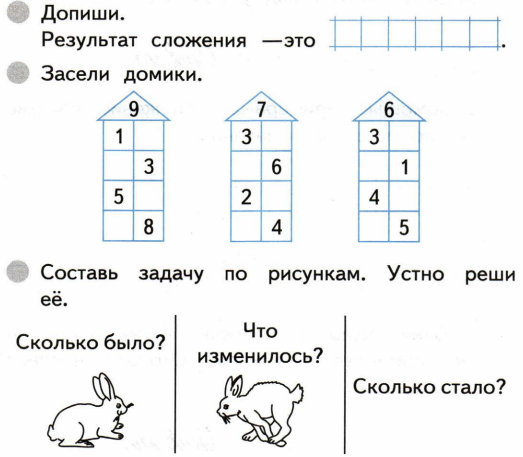 